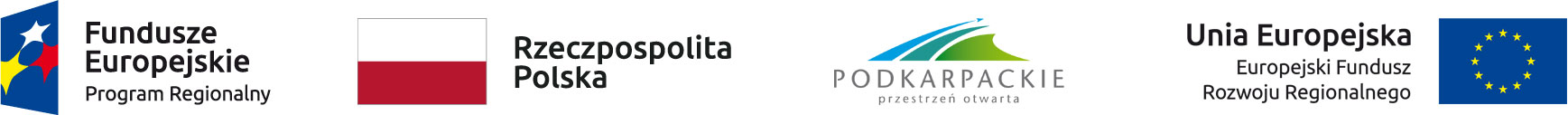 Załącznik nr 2 Oświadczenie personelu projektu Imię i nazwisko osoby zaangażowanej w projekcie: …………………………………………………………………………………………………..PESEL: …………………………………………………………………………………………Stanowisko/funkcja w projekcie: ………………………………………………………….....Podstawa zaangażowania: ……………………………………………………………….....Okres zaangażowania: ……………………………………………………………………….Podejmując się realizacji obowiązków w ramach projektu ………..……………… (numer projektu), współfinansowanego ze środków Europejskiego Funduszu Rozwoju Regionalnego w ramach Regionalnego Programu Operacyjnego Województwa Podkarpackiego na lata 2014-2020 oświadczam, że:Moje łączne zaangażowanie zawodowe w realizację wszystkich projektów finansowanych z funduszy strukturalnych i Funduszu Spójności oraz działań finansowanych z innych  źródeł, w tym środków własnych Beneficjenta i innych podmiotów nie przekracza 276 godzin miesięcznie.Jestem świadomy/a, że w razie przekroczenia limitu, o którym mowa w pkt. 1 Oświadczenia, wypłacone mi wynagrodzenie staje się kosztem niekwalifikowanym i podlega żądaniu zwrotu od Beneficjenta przez Instytucję Zarządzającą.Oświadczam, iż jestem świadomy/a odpowiedzialności pracowniczej z tego tytułu, wynikającej z art. 124 i następne Kodeksu Pracy. / Oświadczam, iż jestem świadomy/a odpowiedzialności z tego tytułu, wynikającej z przepisów Kodeksu Cywilnego dotyczącej naprawienia szkody.*Zakres zadań i obowiązków jest rodzajowo różny od zakresu zadań i obowiązków służbowych wynikających z umowy o pracę (jeśli dotyczy).W przypadku zaistnienia zmiany w powyższym stanie rzeczy, który potwierdza niniejsze oświadczenie, zobowiązuję się do niezwłocznego poinformowania Beneficjenta o zaistniałych zmianach.Będąc świadomym odpowiedzialności karnej zgodnie z art. 297 ust. 1 Kodeksu Karnego, oświadczam, iż dane powyższe są zgodne z prawdą i stanem faktycznym na dzień składania oświadczenia..…….……….……………….Data i podpis składającego oświadczenie* niepotrzebne skreślić